Newton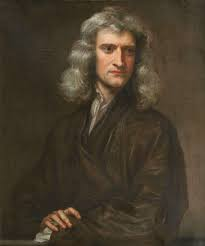 Nom complète : Isaac NewtonNationalité : anglaisPériode de temps : 1642-1729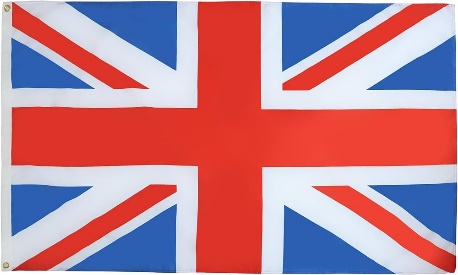 Découverte : gravitation universelle			Télescope a miroirAnécdote : pomme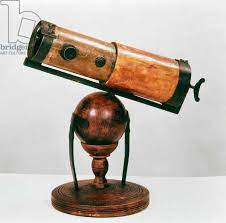 